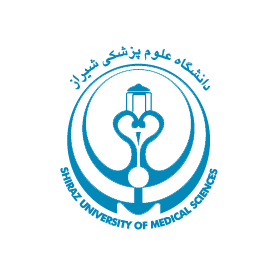 دانشگاه علوم پزشكي و خدمات بهداشتي درماني فارسمعاونت پژوهشي و فناوریپرسشنامه طرح پژوهشينام و نام خانوادگي مجري عضو هیئت علمی طرح  :نام ونام خانوادگی مجری دانشجویی طرح  : عنوان طرح :تاريخ ارائه طرح به معاونت پژوهشي : نشاني :شيراز خيابان زند – ساختمان مركزي دانشگاه علوم پزشكيصندوق پستي 1978-71345vcrdep@sums.ac.irپرسشنامه طرح تحقيقاتيقسمت اول – اطلاعات مربوط به مجري طرح و همكاراننام ونام خانوادگي مجري عضو هیئت علمی  : نشاني محل كار:      			           	تلفن محل كار : 						     تلفن منزل : فاكس :                                                                            تلفن همراه :نشاني پست الكترونيك : شغل و سمت فعلي و مرتبه علمي مجري  : سازمان متبوع : محل اجراي طرح : درجات علمي و سوابق تحصيلي مجري  ( به ترتيب از ليسانس به بالا ) :2- نام ونام خانوادگي مجري دانشجویی طرح:- رشته تحصیلی :       		- دانشکده مربوطه:     		           	- شماره دانشجویی: آدرس : تلفن تماس :  نشاني پست الكترونيك : فهرست پژوهشهاي قبلي و مقالات خود را مرقوم فرماييد .(ذکر سه مورد اخیر کافی مــی باشد) ( در صورت طولاني بودن فهرست لطفاً فقط پژوهشها و مقالات مرتبط با طرح فعلي و يا 7 مورد پژوهشهای اخيررا درج نماييد . )4-مشخصات همكاران اصلي : قسمت دوم – اطلاعات مربوط به طرح پژوهشي5-عنوان طرح پژوهشي و نوع طرح الف – عنوان فارسي : ب- عنوان انگليسي : ج- نوع طرح :بنيادي 		           كاربردي 			بنيادي – كاربردي6- مقدمه و معرفي طرح : 7-اهداف و فرضيات (OBJECTIVES & HYPOTHESIS) : الف :اهداف طرح : هدف كلي (Goal )  : اهداف اختصاصي (Objectives ) : ب- فرضيات يا سوالات پژوهشي :8-روش ا جراي طرح : 9-فهرست منابع References  (پيوست نمودن دو مقاله از منابع اصلي مورد استفاده الزامي است )‌ : 10-پيش بيني زمان لازم براي اجراي كامل طرح : … جدول زماني مراحل اجراء و پيشرفت كار :  لطفاً زمان هاي ارائه گزارش پيشرفت كار به معاونت پژوهشي را حداقل در 3 نوبت ذكر فرماييد . قسمت سوم – اطلاعات مربوط به هزينه ها11-هزينه پرسنلي با ذكر مشخصات كامل  : 12-هزينه آزمايشات و خدمات تخصصي : 13- فهرست وسايل و موادي كه بايد از اعتبار اين طرح ازداخل يا خارج كشور خريداري شود : 15- جمع هزينه هاي طرح : 16- مشكلات اجرايي در انجام طرح و روش حل مشكلات : اينجانب / اينجانبان……………...........……….ضمن تأييد صحت مطالب مندرج در پرسشنامه، آقای/ خانم ..................................... را به عنوان رابط مالی جهت هزينه کرد اعتبارات طرح و يا مکاتبات با معاونت پژوهشی به عنوان نماينده معرفی می نمايم.محل امضاي مجري عضو هیئت علمی طرح:				محل امضاي معاون پژوهشي محل امضای مجری دانشجویی طرح :اینجانب ...............................عضو هیات علمی بخش .......................دانشکده ..............به عنوان مجری طرح، متعهد می گردم که نتایج طرح تحقیقاتی مذکور را با همکاری مجری دانشجویی  بصورت مقاله در یکی از سمینارهای علمی معتبر داخلی یاخارجی ارائه نمایم.امضاء اینجانب ........................دانشجوی رشته ..................دانشکده .......................به عنوان مجری دانشجویی طرح ، متعهد می گردم که نتایج طرح تحقیقاتی مذکور را با همکاری مجری عضو هیات علمی به صورت مقاله در یکی از سمینارهای علمی معتبر داخلی یا خارجی ارائه  نمایم.امضاء تفاهم نامه پروژه هاي تحقيقاتي چند مركزي داخلي با عنايت به ارج نهادن به انجام پروژه هاي تحقيقاتي چند مركزي و اهميت ويژه اي كه اينگونه پروژه ها در ارتقاء پژوهش دارند اين تفاهم نامه بين آقای/خانم................... از دانشگاه علوم پزشکی شیراز و آقای/خانم.................. از دانشگاه/ مرکز تحقیقاتی ................................ در خصوص انجام پروژه تحقيقاتي با مشخصات ذيل به امضاء مي رسد:عنوان پروژه: ................................. مصوب صورتجلسه شوراي پژوهش مورخ ..............  مجري يا مجريان: .............................  محل اجراء: ............................مدت زمان اجراء: ..............  مبلغ كل اعتبار: .................  همكاري هاي علمي: ..................................  سهم مشاركت مالي طرفين: ........................................ همكاري در استفاده از تجهيزات و لوازم:شرايط همكاري: ........................................... شرايط فسخ: (این قرارداد در چهار نسخه تنظیم می گردد.)درجه تحصيليرشته تحصيلي و تخصصيدانشگاهكشورسال دريافتردیف عنوان پژوهش های قبلی محل چاپ نام نشريه ، شماره و تاریخ انتشار چاپ نگردیده درحال اجرا نام ونام خانوادگيآخرین مدرک تحصیلیرشته تخصصيدرجه علمينوع همكاريامضاي همكاررديفشرح هريك از فعاليتهاي اجرايي طرح به تفكيكطول مدتزمان اجرازمان اجرازمان اجرازمان اجرازمان اجرازمان اجرازمان اجرازمان اجرازمان اجرازمان اجرازمان اجرازمان اجرازمان اجرازمان اجرازمان اجرازمان اجرازمان اجرازمان اجرارديفشرح هريك از فعاليتهاي اجرايي طرح به تفكيك123456789101112131415161718ردیفردیفنوع فعاليتتعداد افرادكل ساعات كار حق الزحمه در ساعتجمعجمعجمع هزینه های پرسنلیجمع هزینه های پرسنلیجمع هزینه های پرسنلیجمع هزینه های پرسنلیجمع هزینه های پرسنلیجمع هزینه های پرسنلیموضوع آزمايش يا خدمات تخصصيمركز سرويس دهندهتعدادكل خدمت هزينه براي هربار آزمایش یا خدمت جمع ( ريال )                                                   جمع هزينه هاي آزمايش ها و خدمات تخصصي                                                    جمع هزينه هاي آزمايش ها و خدمات تخصصي                                                    جمع هزينه هاي آزمايش ها و خدمات تخصصي                                                    جمع هزينه هاي آزمايش ها و خدمات تخصصي نام وسايل يا موادشركت سازنده و يا فروشندهكشورمصرفي يا غير مصرفيآيادر ايران موجود استتعداد لازمقيمت واحدقيمت كل14 – هزينه هاي تكثير اوراق پرسشنامه ها  			                                      ريال الف- جمع هزينه هاي پرسنلي                                                           ريال ب- جمع هزينه هاي آزمايشات وخدمات تخصصي                                                          ريال پ- جمع هزينه هاي وسايل                                                          ريال ت – هزينه هاي تكثير اوراق پرسشنامه ها                                                         ريال    جمع کل هزينه ها 